ИТОГИ ВСЕРОССИЙСКОГО КОНКУРСА ПОДЕЛОК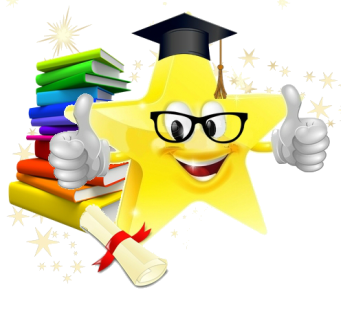 «Новая жизнь старых вещей»Преседатель Организационного комитета                                                                                                           Петрякова Г.И.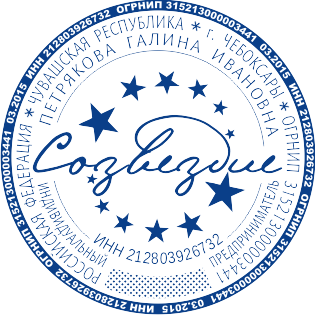 ЦОО «Созвездие»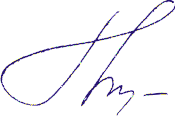 №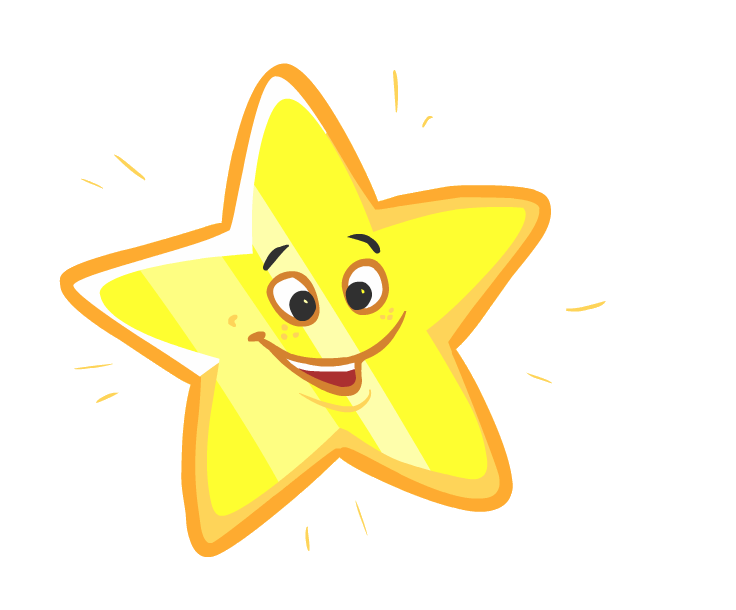 ФИНаименование учрежденияРезультат1Белозёрова Галина НиколаевнаМуниципальное автономное учреждение дошкольного образования Бердюжского района детский сад «Солнышко»Сертификат участника2Богатырева Марина ВикторовнаЦентр развития ребёнка №7 г.Волгограда, Волгорадской области1 место3Буковская Карина СтепановнаМБДОУ детский сад №40г.Шахты Ростовская областьСертификат участника4Буторина Ирина АлександровнаМБДОУ №216, УР, г. Ижевск3 место5Галактионова Светлана ВалентиновнаМуниципальное дошкольное образовательное учреждение «Детский сад № 315 Центрального района Волгограда»  Волгоградской областиСертификат участника6Гончар Анжелла ВладимировнаМуниципальное автономное учреждение дошкольного образования Бердюжского района детский сад «Солнышко»3 место7Каримова Елена ЮрьевнаМБДОУ № 175 г. Оренбург2 место8Пикалова Нина ВасильевнаМБДОУ №175 г. Оренбург, Оренбургская областьСертификат участника9Попова Ирина АлександровнаМАДОУ №54 «Чиполлино», Московская область, ГО БалашихаСертификат участника10Попова Ирина АлександровнаМАДОУ №54 «Чиполлино», Московская область, ГО Балашиха1 место11Смирнова Галина НиколаевнаМБДОУ №56 г. Шахты Ростовской областиСертификат участника12Сабо Галия МагдятовнаМБДОУ №56 г. Шахты Ростовской области3 место13Шаронова Любовь СеменовнаМБДОУ № 175 г. ОренбургСертификат участника14Шерстнева Татьяна ИвановнаМБДОУ № 175 г. ОренбургСертификат участника